財團法人器官捐贈移植登錄及病人自主推廣中心「餘暉 Afterglow」微電影公開播放授權申請表每年十月的第二個星期六為「世界安寧日」（World Hospice and Palliative Care Day），本中心與國立臺灣藝術大學及亞東紀念醫院合作，製作「餘暉 Afterglow」微電影，以實際行動響應2023世界安寧日。「餘暉」全片從主角的主觀視角，將安寧緩和的內涵及器官捐贈的意義呈現在觀眾的眼前。並以夕陽餘暉貫穿全片，而夕陽除了象徵一天的結束，也暗示著主角已走到人生最後的時刻，此時正與最愛的家人沐浴在恬靜淡然的暖陽中，訴說對彼此的感謝以及最後的道別！------------------------------------------敬請填寫回覆------------------------------------------申請機構名稱：承辦人姓名/單位/職稱：聯絡電話：Email：授權期間：自申請日起至113年9月30日止。預計申請播放地點及板位資訊：說明:播放地點及板位為預估資訊，不限只能於申請地點播放，於明年回覆實際使用情形即可本中心將於授權期間截止前，請各申請單位以email回覆實際播放地點和觸及人次。本次微電影公播授權亦提供線上申請，https://reurl.cc/Rylexr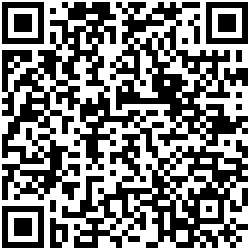 公播授權線上申請地點樓層版位數量預計觸及人次1範例1：本院住院大樓3樓加護病房門口電視3台100,000人次2範例2：松山區健康服務中心1樓113/1/15善終三法宣導活動10台34